ARMTA CALGARY BRANCH PRESENTSSONGS OF LOVEan Adult Student RecitalSunday, February 12, 2022 at 2:00 pmAsylum for Art  2505 14 Street SWStar Vicino					Arr. by Kathleen WoodJustine Hall, accompanied by Donna Williams		(unknown)Comfort						Levi GunardiSteven Song					(unknown)She’s like the swallow				Canadian folk song, arr. Forrest KinneyKarly Do, accompanied by Donna Williams		(1957-2019)Forever like that					Ben RectorAmber Kinahan					(1986 - present)(Everything I do) I do it for you			Bryan AdamsAlan Lee						(1959 - present)Etude in E major, opus 10 #3			Frédéric ChopinJennifer Yu					(1810-1849)For Zhou					John Hartmann	Jennifer Yu					(1942-2020)Prelude in G Minor, op. 23 no. 5			Sergei RachmaninoffKimberley Yim					(1873-1943)Ich liebe Dich, WoO 123				Ludwig van BeethovenKailey Leong, accompanied by Gloria Chu		(1770-1827)Romance					Dmitri ShostakovichKaylene Duttchen, accompanied by Alan Lee		(1906-1975)Widmung, Myrthen op.25				Robert Schumann, trans. by Franz LisztStephanie Foster					(1810-1856)Come Rain or Come Shine				Harold ArlenBriar Greenhalgh, accompanied by Donna Williams	(1905-1986)Thank you to all the participating teachers who registered their students: Andrea Case, Gloria Chu, Kathy Dornian, Kaylee Read, Linda Kundert, Lorna Sewell, Paul Schmaltz, Peter Rudzik, Rachel Hersey, Wei Chi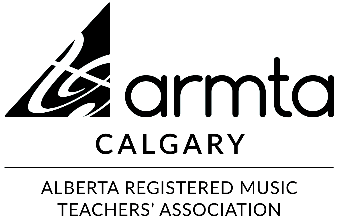 